               7.  základní škola a mateřská škola, Brněnská 36 Plzeňhttps://zs7.plzen.eu , tel.sekretariát : 378 027 201, e-mail : skola@zs7.plzen-edu.cz,  ved. vychovatelka: Boubinovasoukupova@zs7.plzen-edu.cz,tel. odpolední ŠD: 602 653 049ODHLÁŠENÍ ze ŠDOdhlašuji své dítě………………………………..........................................................                                                                   Jméno, třídaze školní družiny ke dni………………………………………………                                                                                                 ......................................................                                                                                                                        Podpis rodičů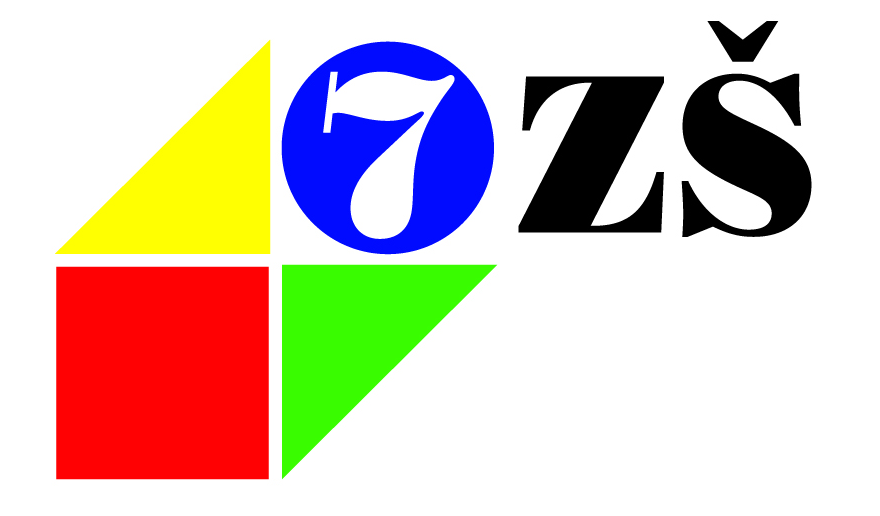 